КАРАР		                                                                ПОСТАНОВЛЕНИЕ31 март 2022 й.                                          № 20                                   31 марта 2022 г.О продлении срока действия и внесении изменений в муниципальную программу сельского поселения «Содержание и ремонт улично-дорожной сети  автомобильных дорог общего пользования, находящихся в границах сельского поселения Тактагуловский сельсовет муниципального района Бакалинский район Республики Башкортостан на 2015- 2023 гг.»В целях корректировки программных мероприятий и уточнения объема финансирования, в соответствии с Федеральным законом от 06.10.2003 N 131-ФЗ «Об общих принципах организации местного самоуправления в Российской Федерации», со статьей 179 Бюджетного кодекса Российской Федерации,  руководствуясь Уставом, администрация сельского поселения Тактагуловский сельсовет муниципального района Бакалинский район РБПОСТАНОВЛЯЕТ:	1. Продлить срок действия муниципальной программы сельского поселения «Содержание и ремонт улично-дорожной сети  автомобильных дорог общего пользования, находящихся в границах сельского поселения Тактагуловский сельсовет муниципального района Бакалинский район Республики Башкортостан на 2015- 2023 гг.» до 2024 года.	2.Внести в муниципальную программу «Содержание и ремонт улично-дорожной сети  автомобильных дорог общего пользования, находящихся в границах сельского поселения Тактагуловский сельсовет муниципального района Бакалинский район Республики Башкортостан на 2015- 2023гг.», утвержденную постановлением от 05.05.2015 N 34_ (с изменениями и дополнениями), следующие изменения:	2.1.Внести изменение в наименование муниципальной программы, изложив в следующей  редакции - «Содержание и ремонт улично-дорожной сети  автомобильных дорог общего пользования, находящихся в границах сельского поселения Тактагуловский сельсовет муниципального района Бакалинский район Республики Башкортостан на 2015- 2024 гг.»	2.2. В паспорте программы сроки реализации программы «2015 – 2023 годы» заменить на «2015 – 2024 годы»	2.3. В паспорте программы объемы и источники финансирования изложить в новой редакции:        2.4. Приложение к постановлению читать в новой редакции согласно приложению №1 к настоящему постановлению.        3. Настоящее постановление вступает в силу с момента обнародования на доске информации в здании администрации сельского поселения и размещения на официальном сайте в сети Интернет.        4. Контроль заходом выполнением настоящего постановления возложить на главу сельского поселения Тактагуловский сельсовет.И.о. главы администрациисельского поселенияТактагуловский сельсовет                                               Кадыров А.М.Приложение №1 к постановлению №20 от 31.03.2022 г.ПЕРЕЧЕНЬ мероприятий муниципальной Программы «Содержание и ремонт улично-дорожной сети  автомобильных дорог общего пользования, находящихся в границах сельского поселения Тактагуловский сельсовет муниципального района Бакалинский район Республики Башкортостан на 2015- 2023 гг.»* Объем финансирования, задачи и мероприятия программы могут корректироваться в течение текущего финансового года при внесении изменений в бюджет и после принятия бюджета на очередной финансовый год и на плановый период.Башкортостан РеспубликаҺыБакалы районымуниципаль районыныңТоктагол ауыл советыауыл биләмәһе Хакимиәте452655, Токтагол ауылыЙэштэр урамы, 9, тел. 2-98-36https://taktagul.rue-mail: Taktagul2008@yandex.ru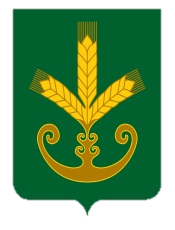 Республика БашкортостанАдминистрация сельского поселенияТактагуловский сельсоветмуниципального районаБакалинский район452655, с. Тактагуловоул. Молодежная, 9, тел. 2-98-36https://taktagul.rue-mail: Taktagul2008@yandex.ruОбъемы и источникифинансирования               программы          Всего (тыс. руб.), в т. ч. по годам реализации муниципальной программы:6134,4 тыс. руб.Объемы и источникифинансирования               программы          2015 год, всего93,00 тыс. руб.Объемы и источникифинансирования               программы          в т.ч. бюджет РБ70,0 тыс. руб.Объемы и источникифинансирования               программы              бюджет сельского поселения23,00 тыс. руб.Объемы и источникифинансирования               программы          2016 год200,0 тыс. руб.Объемы и источникифинансирования               программы          в т.ч. бюджет РБ200,0 тыс. руб.Объемы и источникифинансирования               программы              бюджет сельского поселенияОбъемы и источникифинансирования               программы          2017 год117,2 тыс. руб.Объемы и источникифинансирования               программы          в т.ч. бюджет РБОбъемы и источникифинансирования               программы              бюджет сельского поселения117,2 тыс. руб.Объемы и источникифинансирования               программы          2018 год1128,0 тыс. руб.Объемы и источникифинансирования               программы          в т.ч. бюджет РБ676,8 тыс. руб.Объемы и источникифинансирования               программы              бюджет сельского поселения277,6 тыс. руб.Объемы и источникифинансирования               программы          внебюджетные источники173,6 тыс. руб.Объемы и источникифинансирования               программы          2019 год358,7тыс. руб.Объемы и источникифинансирования               программы          в т.ч. бюджет РБ74,0 тыс. руб.Объемы и источникифинансирования               программы              бюджет сельского поселения284,7 тыс. руб.Объемы и источникифинансирования               программы          2020 год445,4тыс. руб.Объемы и источникифинансирования               программы          в т.ч. бюджет РБ200,00 тыс. руб.Объемы и источникифинансирования               программы              бюджет сельского поселения245,4 тыс. руб.Объемы и источникифинансирования               программы          внебюджетные источникиОбъемы и источникифинансирования               программы          2021 год258,4 тыс. рубОбъемы и источникифинансирования               программы          в т.ч. бюджет РБОбъемы и источникифинансирования               программы          бюджет сельского поселения258,4 тыс. рубОбъемы и источникифинансирования               программы          2022 год304,1 тыс. рубОбъемы и источникифинансирования               программы          2023 год310,4 тыс. руб2024 год318,5 тыс. руб№ п/пНаименование мероприятияСрок реализацииИсточник финансированияОбъем финансирования по годам *(тыс. руб.)Объем финансирования по годам *(тыс. руб.)Объем финансирования по годам *(тыс. руб.)Объем финансирования по годам *(тыс. руб.)Объем финансирования по годам *(тыс. руб.)Объем финансирования по годам *(тыс. руб.)Объем финансирования по годам *(тыс. руб.)Объем финансирования по годам *(тыс. руб.)Объем финансирования по годам *(тыс. руб.)Объем финансирования по годам *(тыс. руб.)№ п/пНаименование мероприятияСрок реализацииИсточник финансирования201520162017201820192020202120222023202412345678910111213141.Задача 1. Обеспечить нормативные эксплуатационные свойства покрытий проезжей части, тротуаров, дворовых территорий МКД и проездов к нимЗадача 1. Обеспечить нормативные эксплуатационные свойства покрытий проезжей части, тротуаров, дворовых территорий МКД и проездов к нимЗадача 1. Обеспечить нормативные эксплуатационные свойства покрытий проезжей части, тротуаров, дворовых территорий МКД и проездов к нимЗадача 1. Обеспечить нормативные эксплуатационные свойства покрытий проезжей части, тротуаров, дворовых территорий МКД и проездов к нимЗадача 1. Обеспечить нормативные эксплуатационные свойства покрытий проезжей части, тротуаров, дворовых территорий МКД и проездов к нимЗадача 1. Обеспечить нормативные эксплуатационные свойства покрытий проезжей части, тротуаров, дворовых территорий МКД и проездов к нимЗадача 1. Обеспечить нормативные эксплуатационные свойства покрытий проезжей части, тротуаров, дворовых территорий МКД и проездов к нимЗадача 1. Обеспечить нормативные эксплуатационные свойства покрытий проезжей части, тротуаров, дворовых территорий МКД и проездов к нимЗадача 1. Обеспечить нормативные эксплуатационные свойства покрытий проезжей части, тротуаров, дворовых территорий МКД и проездов к нимЗадача 1. Обеспечить нормативные эксплуатационные свойства покрытий проезжей части, тротуаров, дворовых территорий МКД и проездов к нимЗадача 1. Обеспечить нормативные эксплуатационные свойства покрытий проезжей части, тротуаров, дворовых территорий МКД и проездов к нимЗадача 1. Обеспечить нормативные эксплуатационные свойства покрытий проезжей части, тротуаров, дворовых территорий МКД и проездов к нимЗадача 1. Обеспечить нормативные эксплуатационные свойства покрытий проезжей части, тротуаров, дворовых территорий МКД и проездов к ним1.1Формирование адресного перечня подлежащих ремонту дорог местного значения, тротуаров2015-2023гг.Безфинансирования---1.2Формирование и утверждение адресного перечня подлежащих ремонту дворовых территориймногоквартирных домов и проездов к МКД2015-2023гг.Безфинансирования---2.Задача 2. Провести паспортизацию дорог местного значенияЗадача 2. Провести паспортизацию дорог местного значенияЗадача 2. Провести паспортизацию дорог местного значенияЗадача 2. Провести паспортизацию дорог местного значенияЗадача 2. Провести паспортизацию дорог местного значенияЗадача 2. Провести паспортизацию дорог местного значенияЗадача 2. Провести паспортизацию дорог местного значенияЗадача 2. Провести паспортизацию дорог местного значенияЗадача 2. Провести паспортизацию дорог местного значенияЗадача 2. Провести паспортизацию дорог местного значенияЗадача 2. Провести паспортизацию дорог местного значения2.1.Изготовление технических паспортов на дороги местного значения, выполнение кадастровых работ и получение кадастрового паспорта на участки автомобильных дорог2015-2020гг.Бюджет поселения232.2.Регистрация права собственности на дороги местного значения2015-2020гг.Безфинансирования3.Задача З. Разработка проектов организации дорожного движенияЗадача З. Разработка проектов организации дорожного движенияЗадача З. Разработка проектов организации дорожного движенияЗадача З. Разработка проектов организации дорожного движенияЗадача З. Разработка проектов организации дорожного движенияЗадача З. Разработка проектов организации дорожного движенияЗадача З. Разработка проектов организации дорожного движенияЗадача З. Разработка проектов организации дорожного движенияЗадача З. Разработка проектов организации дорожного движенияЗадача З. Разработка проектов организации дорожного движенияЗадача З. Разработка проектов организации дорожного движенияЗадача З. Разработка проектов организации дорожного движенияЗадача З. Разработка проектов организации дорожного движения3.1.Разработка проектов организации дорожного движения2015-2018 гг.Бюджет поселения49,203.2.Установка оборудования и дорожных знаков, нанесение дорожной разметки2015-2023гг.Бюджет поселения20,808,708,004.Задача 4. Содержание и ремонт автомобильной дороги общего пользования местного значенияЗадача 4. Содержание и ремонт автомобильной дороги общего пользования местного значенияЗадача 4. Содержание и ремонт автомобильной дороги общего пользования местного значенияЗадача 4. Содержание и ремонт автомобильной дороги общего пользования местного значенияЗадача 4. Содержание и ремонт автомобильной дороги общего пользования местного значенияЗадача 4. Содержание и ремонт автомобильной дороги общего пользования местного значенияЗадача 4. Содержание и ремонт автомобильной дороги общего пользования местного значенияЗадача 4. Содержание и ремонт автомобильной дороги общего пользования местного значенияЗадача 4. Содержание и ремонт автомобильной дороги общего пользования местного значенияЗадача 4. Содержание и ремонт автомобильной дороги общего пользования местного значенияЗадача 4. Содержание и ремонт автомобильной дороги общего пользования местного значенияЗадача 4. Содержание и ремонт автомобильной дороги общего пользования местного значенияЗадача 4. Содержание и ремонт автомобильной дороги общего пользования местного значения4.1.Содержание и ремонт автомобильной дороги общего пользования местного значения2015-2023гг.Бюджет РБ, бюджет поселения70,00179,20108,501078,80358,70437,40258,40304,10310,4318,50Итого100,00200,00117,21128,00358,70445,40258,40304,10310,4318,50